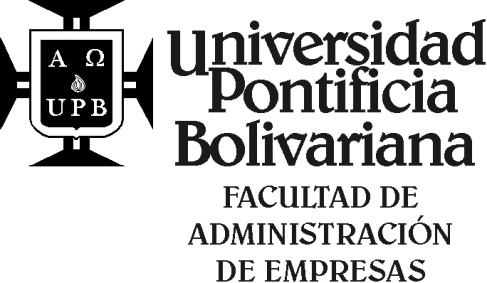 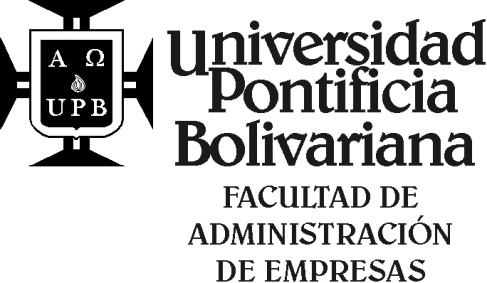 HOJA DE VIDA PARA PRÁCTICAS EMPRESARIALESDATOS PERSONALESII. ESTUDIOSIII. FORMACIÓN Y HABILIDADES COMPLEMENTARIASIV. OTRAS ACTIVIDADESV. EXPERIENCIA LABORALVI. REFERENCIAS ACADEMICAS Y LABORALESVII. REFERENCIAS PERSONALESNOMBREC.C.  NOMBRE Y APELLIDOS: NOMBRE Y APELLIDOS: NOMBRE Y APELLIDOS: ID: TELÉFONOS: CORREO ELECTRÓNICO: CORREO ELECTRÓNICO: CORREO ELECTRÓNICO: DIRECCIÓN: DIRECCIÓN: DIRECCIÓN: DIRECCIÓN: CÉDULA: CÉDULA: CÉDULA: CÉDULA: PASAPORTE: ESTADO CIVIL: ESTADO CIVIL: ESTADO CIVIL: LUGAR Y FECHA DE NACIMIENTO: LUGAR Y FECHA DE NACIMIENTO: LUGAR Y FECHA DE NACIMIENTO: LUGAR Y FECHA DE NACIMIENTO: NOMBRE DEL PADRE: NOMBRE DEL PADRE: OCUPACIÓN: OCUPACIÓN: NOMBRE DE LA MADRE: NOMBRE DE LA MADRE: OCUPACIÓN: OCUPACIÓN: 1. EDUCACIÓN SECUNDARIACOLEGIO:                                         CIUDAD:                                                     AÑO: 2. EDUCACIÓN SUPERIOR:                                              2. EDUCACIÓN SUPERIOR:                                              2. EDUCACIÓN SUPERIOR:                                              2. EDUCACIÓN SUPERIOR:                                              2. EDUCACIÓN SUPERIOR:                                              INSTITUCIÓNPROGRAMACIUDADDURACIÓNSEM. ACTUALIDIOMAS EXTRANJEROS: INDIQUE SU NIVEL DE CONOCIMIENTO DE IDIOMA EXTRANJERO. IDIOMAS EXTRANJEROS: INDIQUE SU NIVEL DE CONOCIMIENTO DE IDIOMA EXTRANJERO. IDIOMAS EXTRANJEROS: INDIQUE SU NIVEL DE CONOCIMIENTO DE IDIOMA EXTRANJERO. E=EXCELENTE     B=BUENO     R= REGULAR     M=MALOE=EXCELENTE     B=BUENO     R= REGULAR     M=MALOE=EXCELENTE     B=BUENO     R= REGULAR     M=MALOINGLÉSOTRO:LEEESCRIBEHABLAPROGRAMAS DE COMPUTADOR QUE MANEJA:PROGRAMAS DE COMPUTADOR QUE MANEJA:PROGRAMAS DE COMPUTADOR QUE MANEJA:PROGRAMAS DE COMPUTADOR QUE MANEJA:NOMBRE DEL PROGRAMAEXCELENTEBIENREGULAROFFICE EXCELOFFICE WORDOFFICE POWER POINTFHOTOSHOP3.  OTROS CURSOS, SEMINARIOS Y/O CONGRESOS:3.  OTROS CURSOS, SEMINARIOS Y/O CONGRESOS:3.  OTROS CURSOS, SEMINARIOS Y/O CONGRESOS:3.  OTROS CURSOS, SEMINARIOS Y/O CONGRESOS:INSTITUCIÓNPROGRAMADURACIÓNFECHATRABAJOS PARA ASIGNATURAS APLICADOS A EMPRESASTRABAJOS PARA ASIGNATURAS APLICADOS A EMPRESASTRABAJOS PARA ASIGNATURAS APLICADOS A EMPRESASTRABAJOS PARA ASIGNATURAS APLICADOS A EMPRESASEMPRESATITULOASIGNATURAFECHAASIGNATURAS CON CALIFICACION SOBRESALIENTE (4.5 – 5.0) DURANTE LA CARRERAASIGNATURAS CON CALIFICACION SOBRESALIENTE (4.5 – 5.0) DURANTE LA CARRERAASIGNATURANOTAOPTATIVAS CURSADAS EN LA UPB DE IMPORTANCIA PARA SU DESEMPEÑO LABORALNOMBRE DEL CURSOPromedio acumulado pregrado:  4. PERFIL PROFESIONAL1. ACTIVIDADES EXTRACURRICULARES QUE HA DESARROLLADO DURANTE SU PERMANENCIA EN  2. ACTIVIDADES DE INVESTIGACION QUE HA DESARROLLADO DURANTE SU PERMANENCIA EN .3. GRUPOS A LOS QUE PERTENECE DENTRO Y FUERA DE LA UNIVERSIDAD 4. AFICIONES Y PASATIEMPOS:1.  INFORMACION DE EXPERIENCIA LABORAL 1.  INFORMACION DE EXPERIENCIA LABORAL 1.  INFORMACION DE EXPERIENCIA LABORAL 1.  INFORMACION DE EXPERIENCIA LABORAL 1.  INFORMACION DE EXPERIENCIA LABORAL EMPRESACARGOFUNCIONESJEFE INMEDIATOFECHANOMBRE:   EMPRESA: CARGO:  TELÉFONO: NOMBRE:   EMPRESA: CARGO:  TELÉFONO: NOMBRE: EMPRESA: CARGO: TELÉFONO: NOMBRE: EMPRESA: CARGO: PARENTESCO: TELÉFONO: NOMBRE:    EMPRESA: CARGO:  PARENTESCO: TELÉFONO: 